КОНТРОЛЬНО-ИЗМЕРИТЕЛЬНЫЙ МАТЕРИАЛпо математике для проведения итоговой контрольной работыучащихся 6 классов(базовый уровень)          учебный годУчитель Мингазова Вилия РинатовнаСПЕЦИФИКАЦИЯитоговой контрольной работы по предмету «математика»для 6-х классовНазначение итоговой контрольной работыИтоговая контрольная работа проводится с целью определения уровня усвоения учащимися контрольных элементов содержания и сформированности учебных действий, предусмотренных программой по математике для 6-х классов.Документы, определяющие содержание и характеристики итоговой контрольной работы:ФГОС основного общего образования (приказ Министерства образования и науки Российской Федерации  от 17 декабря 2010 г. №1897 (с изменениями и дополнениями);Основная образовательная программа основного общего образования МБОУ гимназии имени Ф.К.Салманова (приказ от 12.04.2018 №12/ГС/13-223/17).Время выполнения итоговой контрольной работыИтоговая контрольная работа рассчитана на 60 минутУсловия проведения итоговой контрольной работыВыполняя итоговую контрольную работу, учащийся должен строго следовать инструкции к заданиям, представленной в КИМ. Ответы на задания вносятся учащимся непосредственно в КИМ, в поле, предусмотренное для внесения ответов, в том формате, какого требует инструкция к заданию.При выполнении итоговой контрольной работы учащимся не разрешается пользоваться учебниками, рабочими тетрадями, справочными материалами. При необходимости ученик может использовать черновик. Записи в черновике учителем не проверяются и не оцениваются. Структура и содержание итоговой контрольной работыИтоговая контрольная работа состоит из 12 заданий, 10 из который базового уровня сложности, 2 - повышенного. Типы заданий:Содержание заданий соответствует  основным требованиям примерной программы по математике для основного общего образования. Для разработки заданий использован Кодификатор элементов содержания и требований к уровню подготовки учащихся, освоивших основные общеобразовательные программы основного общего образования, по математике, в который включены планируемые образовательные результаты, которые относятся в блоку «Ученик научится».План итоговой контрольной работыРаспределение заданий итоговой контрольной работы по содержанию и проверяемым умениямОтветы к заданиям итоговой контрольной работы9. Система оценивания результатов выполнения итоговой контрольной работыПлан итоговой контрольной работы по математике для 6-х классов (60 минут)* Типы заданий - ВО (с выбором ответа), КО (с кратким ответом), РО (с развёрнутым ответом)**Уровень сложности заданий - Б – базовый, П – повышенный, В - высокийИтоговая контрольная работа по математике6 класс                   учебный год1 вариантЧАСТЬ 1 Задания 1 – 10 решите на черновике, ответы занесите в таблицу бланка ответов.№ 1.    – 3,8 – 5,7.                                                  № 2.    37,26 : (– 9,2).№ 3.    – 2,9 + 7,3.                                                  № 4.    – 5,8 ∙ (– 6,5).№ 5.    Решите уравнение:       х + 6,4 = 12,1.№ 6. Найдите значение выражения: m+2n при m=6,4, n=3,2 № 7.  В шестом классе 28 учащихся. Число мальчиков относиться к числу девочек как 3 : 4. Сколько в классе девочек?№ 8.  Сергей заполнил  тетради по математике. Сколько страниц заполнено в тетради, если всего страниц 40? № 9.    Даны числа    – 2,5;  – 2,05;  – 5,2;  – 5. Какое из них наименьшее?№ 10. Найдите неизвестный член пропорции  ЧАСТЬ 2В заданиях 11 – 12 запишите полное решение и ответ.№ 11. На координатной плоскости проведите прямую MN через точки M(− 4; − 2) и  N(5; 4) и отрезок KD, соединяющий точки  K(− 9; 4) и D(− 6; − 8). Найдите координаты точки пересечения отрезка KD и прямой MN.№ 12. В баке и ведре 24 литра воды. В ведре воды в 3 раза меньше, чем в баке.  Сколько литров воды в ведре. Итоговая контрольная работа по математике6 класс                      учебный год2 вариантЧАСТЬ 1 Задания 1 – 10 решите на черновике, ответы занесите в таблицу бланка ответов.№ 1.    – 4,2 + 5,7.                                                  № 2.   – 17,34 : (– 8,5).№ 3.    – 2,3 – 5,9.                                                  № 4.    – 3,8 ∙ 8,5.№ 5.    Решите уравнение:       2,4  –  х = 8,7.№ 6.    Найдите значение выражения:  № 7.    В пятом классе 25 учащихся. Число девочек относиться к числу мальчиков как 3 : 2 Сколько в классе мальчиков?№ 8.  Во время лабораторной работы по физике эксперимент длился    работы. Сколько минут занял эксперимент, если вся работа продолжалась 30 минут?№ 9.   Даны числа 7,3;  3,07;  3,7;  7. Какое из них наибольшее?№ 10. Найдите неизвестный член пропорции  ЧАСТЬ 2В заданиях 11 – 12 запишите полное решение и ответ.№ 11. Отметьте на координатной плоскости проведите точки А(− 4; 0),  В(2; 6),С(− 4; 3) и D(4; − 1). Проведите луч АВ и отрезок СD. Найдите координаты точки пересечения луча АВ и отрезка СD.№ 12.  Отрезок длинной 36 см разрезали на две части так, что одна часть оказалась в 2 раза больше другой. Чему равна длина каждой части?Итоговая контрольная работа по математикеучени ___ 6 ___ класса____________________________________Вариант ____Ответы к заданиям 1 – 10  занесите в таблицу:К заданиям 11 – 12 запишите полное решение и ответ:РАССМОТРЕНОСОГЛАСОВАНОУТВЕРЖДЕНОна заседании ПЦКпротокол № 7от 10.04.2021руководитель ПЦК______/Г.А.Шиховцова/заместитель директора _______ /М.Л.Сафарова/от 15.04.2021Директор _______ /Г.В.Мисюля/Приказ № ГС-13-227/1  от 05.04.2021Номер заданияКод КЭСТип заданияВО (с выбором ответа)КО (с кратким ответом)РО (с развёрнутым ответом)Уровень сложностиБ – базовыйП – повышенныйВ - высокийПримерное время на выполнения задания, мин 1.3.4 КО Б4   1.3.4 КО Б4    1.3.4 КО Б4    1.3.4 КО Б4    3.1.2 КО Б4    2.1.1 КО Б4    1.5.5 КО Б4    1.2.3 КО Б6    1.3.3 КО Б6    1.5.6 КО Б4    6.2.1 РО П8  3.3.2 РО П 8№ заданийКЭСКонтролируемые элементы содержанияКПУПроверяемые требования к уровню подготовкиЧисло заданий 8 1.2.3 Нахождение части от целого и целого по его части 1.3 Решать текстовые задачи, включая задачи, связанные с отношением, пропорциональностью величин, дробями, процентами 1 9 1.3.3 Сравнение рациональных чисел 1.4 Изображать числа точками на координатной прямой 1 1, 2, 3, 4 1.3.4 Арифметические действия с рациональными числами 1.1 Выполнять, сочетая устные и письменные приёмы, арифметические действия с рациональными числами 4 7 1.5.5 Отношение, выражение отношения в процентах 1.3 Решать текстовые задачи, включая задачи, связанные с отношением, пропорциональностью величин, дробями, процентами 1 10 1.5.6 Пропорция. Пропорциональная и обратно пропорциональная зависимости 1.3 Решать текстовые задачи, включая задачи, связанные с отношением, пропорциональностью величин, дробями, процентами 1 6 2.1.1 Буквенные выражения. Числовое значение буквенного выражения 2 Уметь выполнять преобразования алгебраических выражений 1 5 3.1.2 Линейное уравнение 3.1 Решать линейные, квадратные уравнения и рациональные уравнения, сводящиеся к ним, системы двух линейных уравнений и несложные нелинейные системы 1 12 3.3.2 Решение текстовых задач алгебраическим способом 3.4 Решать текстовые задачи алгебраическим методом, интерпретировать полученный результат, проводить отбор решений исходя из формулировки задачи 1 11 6.2.1 Декартовы координаты на плоскости; координаты точки 4.1 Определять координаты точки плоскости, строить точки с заданными координатами 1№ заданияПравильные ответыПравильные ответыMax баллУсловия постановки балла№ заданияВариант 1Вариант 2Max баллУсловия постановки балла-9,5 1,5  1 Указан верный ответ -4,05 8,2 1 Указан верный ответ 4,4 2,04 1 Указан верный ответ 37,7 -32,3 1 Указан верный ответ 5,7 -6,3 1 Указан верный ответ 12,8 3 1 Указан верный ответ 16 10 1 Указан верный ответ 25 18 1 Указан верный ответ -5,2 -3,07 1 Указан верный ответ 1,6 11,25 1 Указан верный ответ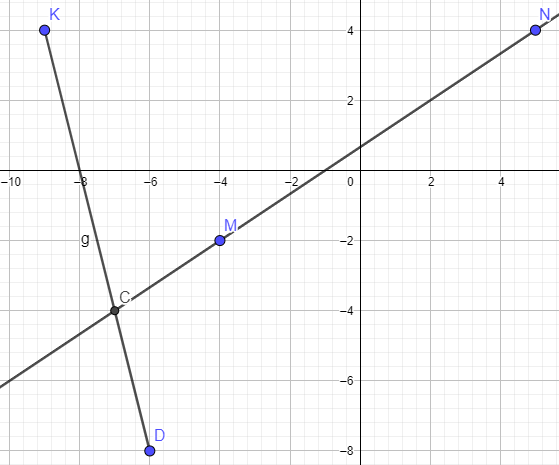 C(-7;4)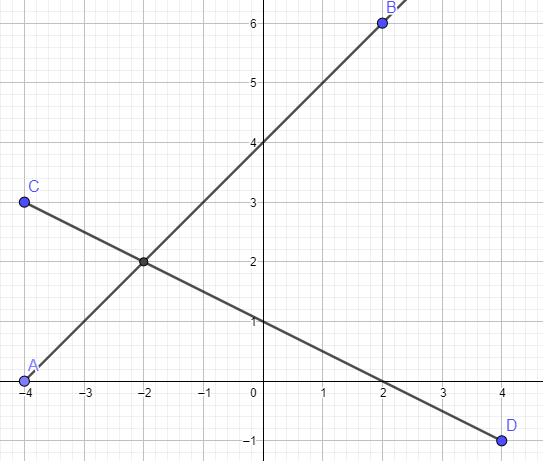 Е(-2;2) 2Правильно отмечены на координатной плоскости точки и верно найдены координаты луча – 2 балла.Правильно отмечены на координатной плоскости точки – 1 балл.Решение: Пусть в ведре воды x л, тогда в баке 3х л. Составим и решим уравнение:х+3х=244х=24х=6Ответ: в ведре 6 л воды.Решение: Пусть одна часть отрезка x см, тогда вторая 2х см. Составим и решим уравнение:х+2х=363х=36х=122х=24Ответ: одна часть 12 см, вторая 24 см.  2Правильно составлено уравнение, получен верный ответ – 2 балла. Правильно составлено уравнение, но допущена одна арифметическая ошибка, с ее учетом решение доведено до конца – 1 балл. Первый тестовый балл, %90-10070-8950-6925-49Менее 25Количество баллов 13-14 10-12 7-9 4-6 0-3Отметка54321Номер заданияКод КЭСРасшифровка КЭСПроверяемое умениеТип задания*Уровень сложности**Примерное время на выполнения задания, мин 1.3.4 Арифметические действия с рациональными числами Выполнять, сочетая устные и письменные приёмы, арифметические действия с рациональными числами.КО  Б4  1.3.4 Арифметические действия с рациональными числами Выполнять, сочетая устные и письменные приёмы, арифметические действия с рациональными числамиКО  Б4  1.3.4 Арифметические действия с рациональными числами Выполнять, сочетая устные и письменные приёмы, арифметические действия с рациональными числами КО Б4  1.3.4 Арифметические действия с рациональными числами Выполнять, сочетая устные и письменные приёмы, арифметические действия с рациональными числами КО Б 4 3.1.2 Линейное уравнение Решать линейные уравнения  КО Б4  2.1.1 Буквенные выражения. Числовое значение буквенного выражения Уметь выполнять преобразования алгебраических выражений КО Б4  1.5.5 Отношение, выражение отношения в процентах Решать текстовые задачи, включая задачи, связанные с отношением, пропорциональностью величин, дробями, процентами КО Б4  1.2.3 Нахождение части от целого и целого по его части Решать текстовые задачи, включая задачи, связанные с отношением, пропорциональностью величин, дробями, процентами КО Б 6 1.3.3 Сравнение рациональных чисел Изображать числа точками на координатной прямой КО Б6  1.5.6 Пропорция. Пропорциональная и обратно пропорциональная зависимости Решать текстовые задачи, включая задачи, связанные с отношением, пропорциональностью величин, дробями, процентамиКО  Б4  6.2.1 Декартовы координаты на плоскости; координаты точки Определять координаты точки плоскости, строить точки с заданными координатами РО П8  3.3.2 Решение текстовых задач алгебраическим способом Решать текстовые задачи алгебраическим методом, интерпретировать полученный результат, проводить отбор решений исходя из формулировки задачи РО П8 Номер задания12345ОтветНомер задания678910Ответ